UNIT 10 SUMMARY AND SYLLABUS REFERENCE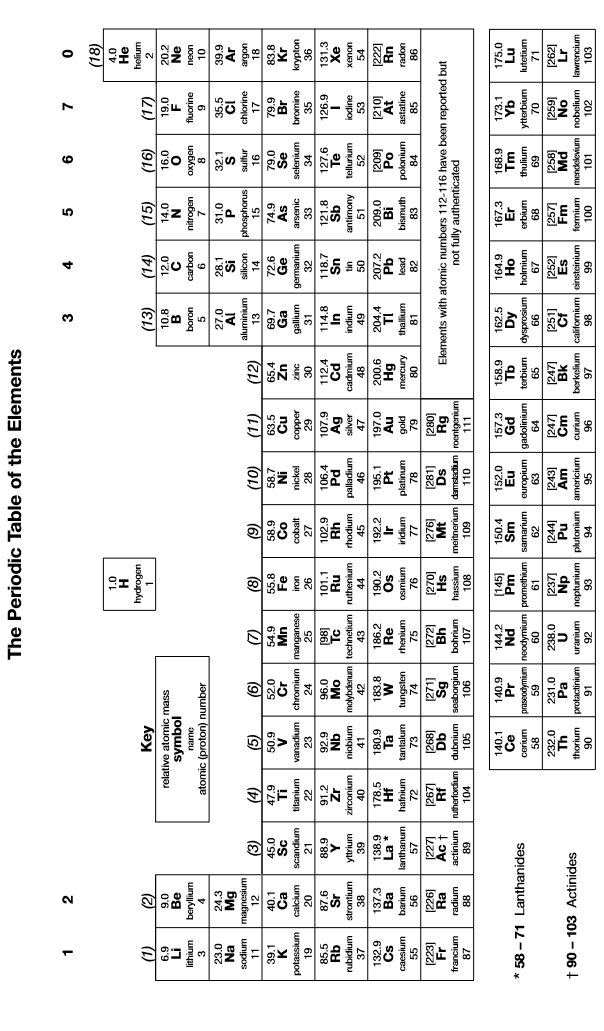 Lesson 1 – What is radioactivity?Types of RadiationThe mass of protons and neutrons changes depending on which nucleus they are in; protons and neutrons bonded together in nuclei always have a lower mass than free protons and free neutrons; when protons and neutrons bind together, the potential energy of the nucleus decreases and this results in a loss in mass; by measuring the exact mass of a nucleus it possible to calculate the “binding energy”; ie the lowering of potential energy resulting from the attraction between protons and neutrons in the nucleus; the greater the binding energy per nucleon, the more stable the nucleusSome nuclei have a low binding energy per nucleon and these nuclei are not stable; the stability of a nucleus depends on the balance between the number of protons and neutrons in the nucleus; nuclei with too many protons or too many neutrons are unstable; these nuclei will emit particles from their nucleus in order to become more stable; the spontaneous emission of particles from the nucleus of an atom is known as radioactivity or radioactive decay; atoms which emit particles from their nucleus are said to be radioactiveMost elements have isotopes; in many cases one or more of these isotopes is radioactive, whilst others are not radioactive; for this reason, it is usual to refer to individual isotopes when describing radioactivityeg cobalt-60 is radioactive but cobalt-59 is notGenerally, radioactive atoms will emit one of two different types of particle:alpha-particles (α-particles) consist of two protons and two neutrons; α-particles therefore have a mass number of 4 and a charge of +2; they are identical to the nucleus of a typical He atom; they are therefore given the symbol  or ; the superscript 4 denotes the mass number of the particle and the subscript 2 indicates the charge on the particleα-particles are emitted when a nucleus has too many protons to be stable; after an α-particle has been emitted, the new nucleus has two protons and two neutrons fewer than it did before; it is therefore an atom of a different element; this change can be written in the form of a nuclear equation:eg:	   + 	232Th emits an α-particle and becomes 228Raeg	   + 	224Ra emits an α-particle and becomes 220Rnbeta-particles (β-particles) consist of a high-energy electron; β-particles have a mass number of 0 and a charge of -1; they are therefore given the symbol  or; an electron is emitted when a neutron changes into a proton and an electron; the proton remains in the nucleus but the electron is emitted:    + β-particles are emitted when a nucleus has too many neutrons to be stable; after a β-particle has been emitted, the new nucleus has one proton more and one neutron fewer than it did before; it is therefore an atom of a different element; this change can also be written in the form of a nuclear equation:eg:	   + 	60Co emits a β-particle and becomes 60Nieg	   + 	214Pb emits a β-particle and becomes 214BiThe emission of an α-particle or a β-particle from a nucleus is an example of a nuclear reaction; a nuclear reaction results in the change in the composition of a nucleus and therefore result in the formation of new atoms with different atomic numbers; chemical reactions, by contrast, no not change the composition of a nucleus – they only involve the rearrangement of the electrons in orbitals and therefore do not result in the formation of new atomsFor this reason, nuclear equations always include atomic numbers and mass numbers of every particle, as they change during the reaction; chemical reactions do not usually include atomic numbers and mass numbers as these do not change during chemical reactions; mass numbers are shown as a superscript before the atomic symbol and atomic numbers are shown as a subscript before the atomic symbol:Eg 		this is cobalt-60; cobalt atoms have 27 protonsIn nuclear equations, the sum of the mass numbers of the reactants must equal the sum of the mass numbers of the products, and the sum of the atomic numbers of the reactants must equal the sum of the atomic numbers of the products:Eg    +  (sum of mass numbers = 232; sum of atomic numbers = 90)The emission of an α or β-particle often results in a much more stable nucleus with a much lower potential energy; the potential energy is converted into a high-energy photon of electromagnetic radiation known as a gamma ray (γ-ray); γ-rays are only emitted at the same time as α or β-particles; they have no charge and no mass and they do not themselves change the composition of the nucleusα-particles, β-particles and γ-rays are collectively known as “nuclear radiation”; many radioactive isotopes occur naturally; radiation emitted from naturally occurring isotopes is known as “natural radiation”Lesson 2 – What are the main features of radiation and radioactivity?Properties of Radiationα-particles collide easily with other particles, pulling electrons away from them until the α-particle has gained two electrons and become a stable helium atom; as a result α-particles are very strongly ionising – any particles they hit are likely to lose electrons and become ionised; because of this, α-particles are very quickly destroyed; they generally travel no further than 4 cm in air and are easily stopped by a thin piece of paperβ-particles are much smaller and so collide less easily with other particles; when they do collide with other particles, they transfer energy to them and this can result in other electrons being lost from that atom; as a result β-particles are also ionising, although much less so than α-particles; eventually the β-particle will slow down and be absorbed into the electron shells of another atom; β-particles have more penetrating power than α-particles; they can travel a long distance through air and can pass through paper but can be stopped by a thin sheet of metalγ-rays have no charge and no mass; they therefore do not cause ionisation in other particles and often pass through them completely without being absorbed; as a result γ-rays have a very low ionising power but a very high penetrating power; they cannot be completely stopped and a few centimetres of lead or several metres of concrete is needed to significantly reduce their concentrationThe ionising properties of radiation mean that it can be detected by a piece of equipment known as a Geiger-Muller tube; this contains gaseous particles which become ionised by the radiation, creating a current which can be detected; each radioactive particle or ray produces one pulse; the total concentration of radiation in a particular location can be measured from the number of pulses per second; a Geiger-Muller tube does not distinguish between alpha, beta and gamma radiationDangers of radiationAll three types of radiation are high in energy and if living cells are exposed to significant quantities of radiation they can be seriously damaged; sometimes the cells are killed (they are effectively burned); sometimes the cells will mutate and become cancerous; either way, high levels of exposure to radiation can be fatalExposure to low levels of radiation is not harmful and we are constantly being exposed to low levels of radiation from the air, the soil and the sun, as well as some human activity; this is not dangerous – the danger comes from exposure to unusually high levels of radiation, over a long or short periodThe relative dangers of alpha, beta and gamma radiation are directly linked to their ionizing power, their penetrating power and how the exposure takes place:alpha and beta radiation is highly ionising but cannot penetrate skin; external alpha and beta radiation is therefore not considered dangerous unless it is present in large quantities and very close, in which case it will kill skin cells (burn the skin); if radioactive atoms are ingested, injected or inhaled, however, they can be very dangerous as they release ionising radiation inside the body; this can kill healthy cells or turn them into cancerous cellsgamma radiation is less ionising but can pass through the body; due to its low ionising power, small quantities of gamma radiation are not considered dangerous; in fact small quantities of gamma radiation can come from space and is emitted by rocks, soil and as a result of human activity (this is known as background radiation; large quantities of gamma radiation can be dangerous wherever it is; you can be harmed or killed by gamma radiation without inhaling, injecting or ingesting radioactive materialRate of Radioactive Decay and Half-LifeThe rate of chemical reactions depends on various factors including temperature, pressure or concentration, surface area the presence of a catalyst (see Unit 4 – Introduction to Physical Chemistry)The rate at which a nucleus emits α-particles and β-particles does not depend on temperature, surface area or any catalyst; it depends only on how many radioactive atoms are present in the sample; the rate of radioactive decay of a particular isotope is directly proportional to the number of atoms of that isotope in the sample and does not depend on any other factorsAs a result of this, the time taken for half of a sample radioactive isotope to decay is fixed for every radioactive isotope; it does not even depend on the number of atoms of that isotope present; the time taken for half of the atoms to decay is called the half-life of that isotope; the half-life of radioactive isotopes can vary from fractions of a second to millions of yearsEg 90Kr has a half-life of 33 sEg 108Ag has a half-life of 2.4 minEg 131I has a half-life of 8 daysEg 238U has a half-life of 160,000 yearsAfter one half-life, 50% of a sample will have decayed and 50% will be remaining; after two half-lives, 75% of a sample will have decayed and 25% will be remaining; after three half-lives, 87.5% of a sample (7/8ths)will have decayed and 12.5% (1/8th) will be remainingThe more stable a nucleus, the longer its half-life; the less stable a nucleus, the shorter its half-life; nuclei which are completely stable (ie non-radioactive) do not have a half-life (they have an infinite lifetime)Radioactive isotopes with a long half-life are considered more of an environmental hazard than those with a short half-life, as they remain active in the environment for a much longer timeLesson 3 - How can radioactivity and nuclear reactions be useful?Nuclear reactions and nuclear energyThe emission of an α-particle or a β-particle from a nucleus (known as radioactive decay) is just one example of a nuclear reaction; there are two other important types of nuclear reaction:(i) 	nuclear fissionNuclear fission is the break-up of a large nucleus to form two or more smaller nuclei; it does not occur spontaneously and only happens when a nucleus is bombarded with a neutron:Eg	 +    +  + 3The two smaller nuclei are usually more stable than the original large nucleus, so a lot of heat energy and gamma rays are released during nuclear fission; in addition, the neutrons produced can collide with more 235U atoms and cause further fission, starting a nuclear chain reactionMost nuclear fission reactions are man-made and the products are often radioactive isotopes; radiation emitted from isotopes produced by man-made nuclear reactions is called “artificial radiation”Nuclear fission is carried out in nuclear reactors to produce nuclear energy:most nuclear reactors use 235U; this is present in small quantities in naturally-occurring uranium; uranium needs to be “enriched”, which means increasing the amount of 235U, before it is used in nuclear reactorsthe 235U atoms are bombarded with neutrons and break up (ie they undergo nuclear fission); the process produces a large amount of heat as well as extra neutronsthe heat is used to boil water, which is used to drive a turbine which powers a generator and produces electricitythe reaction must be carefully controlled to prevent a chain reaction taking place which will cause the reactor to overheat and explode; boron rods are inserted into the reactor to absorb neutrons and control the speed of the reactionAn atom bomb is a device which releases a large amount of energy very quickly as a result of a nuclear fission reaction, causing an explosion; usually plutonium-239 or uranium-235 is used and the reaction is started by firing neutrons at the sample; because nuclear fission produces radioactive isotopes as products, atom bombs can leave behind radioactive material long after they have exploded(ii) 	nuclear fusionNuclear fusion is the joining together of two smaller nuclei to form a single, larger nucleus:Eg	 +    + The larger nucleus is usually more stable than the two smaller nuclei, and so a lot of heat energy and gamma rays are released during nuclear fusionNuclear fusion takes place naturally in the sun – especially the fusion of hydrogen into helium; nuclear fusion reactions are the source of the sun’s energy; it is not currently possible to produce energy commercially using nuclear fusion reactions because very high temperatures are neededNuclear fusion does not generally produce radioactive products; as a result it is considered much safer than nuclear fissionA hydrogen bomb is a device which releases a large amount of energy very quickly as a result of the nuclear fusion of hydrogen atoms; due to the large amount of energy required to start nuclear fusion, a nuclear fission reaction is used to create the heat necessary for the nuclear fusion reaction to startApplications of RadioactivityAlthough the radiation emitted by radioactive atoms can be dangerous, it also has a number of useful applications:(i) 	carbon-datingNaturally occurring carbon exists as three isotopes; most carbon atoms are either carbon-12 or carbon-13, neither of which are radioactive; a small proportion of carbon atoms, however, are carbon-14, which is radioactive with a half-life of 5730 years; carbon atoms in living organisms are constantly being replaced due to the carbon cycle and so the proportion of carbon existing as carbon-14 in living organisms is fairly constantWhen cells die, the carbon atoms in those cells are no longer replaced and so the amount of carbon-14 in those cells gradually decreases over time as the carbon-14 decays5730 years after death, the % of carbon-14 in tissue is 50% of that in living tissue11460 years after death, the % of carbon-14 in tissue is 25% of that in living tissue17190 years after death, the % of carbon-14 in tissue is 12.5% of that in living tissueIt is therefore possible to estimate how many years ago a sample of tissue died, and this can be used to estimate the age of fossils, skeletons and some fabrics; the technique is known as carbon-datingLesson 4 – How is radioactivity used in medicine, agriculture and industry?(ii) 	tracersBecause gamma radiation can travel through walls and earth, it is possible to track the location of gamma-emitting radioactive material by detecting the gamma rays; this is known as tracingTracers are used in industry to locate blockages in underground or underwater pipes; a sample of radioactive material is inserted into the pipe and its progress is followed by tracking the radiation it emits; radiation will accumulate at a blockage and disperse at a leak; this can be used by engineers to find leaks and blockages without opening up the entire pipeTracers are used in agriculture to monitor how and how fast plants are able to absorb certain nutrients from the soil; plants absorb water and other elements from the soil; if radioactive isotopes of these elements are placed in the soil, their rate of absorption can be measured by how much radioactivity is detected in the plant; the precise location of the radioactivity can identify how and why the plant absorbs those nutrientsTracers are used in medicine to monitor the digestive system, respiratory system or circulatory system; radioactive material can be inhaled, ingested or injected and its progress through the body can be monitoredCancer cells also absorb certain atoms (for example thyroid cancer absorbs iodine) so radioactive iodine will concentrate in the cancerous area, allowing the cancer to be located(iii) 	treating cancer Exposure to large quantities of radiation is known to kill cells or cause them to mutate and become cancerous; radiation can also be used to kill cancerous cells; cancerous cells are more easily killed by radiation than healthy cells and so a targeted dose of radiation can kill cancerous cells without harming healthy cellsGamma radiation can be applied externally; the gamma rays can be pointed directly at the cancerous cells from a range of different angles to stop the same healthy cells from receiving too much radiationIf the cancer absorbs certain atoms, then alpha or beta-emitting radioactive isotopes of those atoms can be ingested or injected; they will accumulate in the cancerous area and emit radiation, hopefully killing the cancerous cells (eg iodine-131 is used to locate and treat thyroid cancerUNIT 10RADIOACTIVITY AND NUCLEAR CHEMISTRYTeacher Versionwww.toppr.comContentsTypes of RadiationProperties of RadiationDangers of RadiationRates of radioactive decayNuclear reactions and nuclear energyApplications of radioactivityKey words: radioactive, radioactivity, radioactive decay, alpha particle, beta particle, gamma ray, nuclear reaction, nuclear equation, penetrating power, ionising power, Geiger-Muller tube, half-life, nuclear fission, nuclear fusion, nuclear power, atom bomb, hydrogen bomb, carbon-dating, tracersUnits which must be completed before this unit can be attempted:Unit 1 – Atomic Structure and the Periodic TableUnit 4 – Introduction to Physical ChemistryEstimated Teaching Time: 4 hoursLessonTitle and Syllabus Reference1Types of RadiationCA1ci types and nature of radiations (charges and relative mass of radiations, natural radioactivity); CA1ciii nuclear reactions (distinction between ordinary reactions and nuclear reactions, balancing of simple nuclear equations); ISD9.1 radioactivity (causes of nuclear instability and how they emit radiation to become stable, types of radiation (alpha and beta particles, and gamma rays))2Properties and Dangers of Radiation; Half-LivesCA1ci types and nature of radiations (penetrating power of radiations, detection of radiation by Geiger-Muller counter); half-life as a measure of the stability of the nucleus (qualitative treatment (only) of half life)3Nuclear Reactions and Nuclear Energy; Carbon DatingCA1ci types and nature of radiations (artificial radioactivity); CA1ciii nuclear reactions: fission and fusion in nuclear reactors (balancing of simple nuclear equations, generation of electricity, atomic bombs); CA1civ effects and application of radioactivity (carbon dating (qualitative treatment only)) ISD9.3 uses of nuclear energy (uses of nuclear energy e.g. in the production of electricity)4Other Uses of Radiation; Unit 10 Revision and SummaryCA1civ effects and application of radioactivity (use of radioactivity in agriculture, medicine and industry)Summary Activity 1.1: What is a nucleus made of?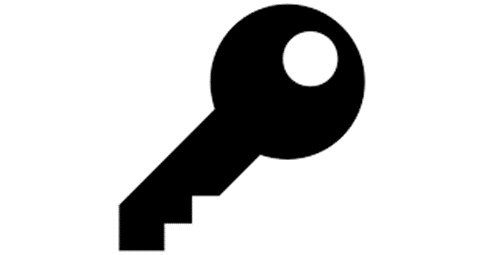 Define the terms “atomic number”, “mass number” and “isotopes”Describe the main features of a proton, neutron and an electronExplain what is meant by the term “nucleon”Write the symbol for a nucleus with 8 protons and 10 neutrons; include the atomic number and mass number in the symbolDeduce the number of protons and neutrons present in What is meant by the term “ionisation”?number of protons, sum of number of protons and number of neutrons, atoms with the same atomic number but different mass numbersproton has mass 1 and charge 1; neutron has mass 1 and charge 0; electron has mass 0 and charge -1particle in the nucleus (ie proton or neutron)26 protons, 30 neutronsForming ions from atoms, usually by taking away electronsTest your knowledge 1.2: Describing radiation and radioactivity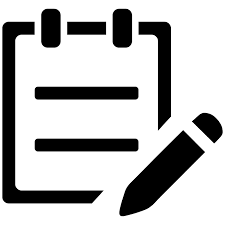 Describe an alpha particle; explain what happens to a nucleus after it emits an alpha particleDescribe a beta particle; explain what happens to a nucleus after it emits a beta particleExplain why gamma rays are sometimes emitted at the same time as an alpha or beta particleWrite a balanced nuclear equation to show:the emission of an alpha particle from thorium-228the emission of a beta particle from oxygen-19two protons and two neutrons; atomic number decreases by 2 and mass number decreases by 4an electron emitted from the nucleus; atomic number increases by 1emission of alpha and beta particles reduce potential energy of nucleus; excess energy is emitted as a gamma ray(i)    + ; (ii)    + Type of radiationΑΒγpenetrating powerLow – stopped by 4 cm of air or a piece of paperMedium – stopped by a thin sheet of metalHigh – intensity reduced by a few centimetres of lead or a few metres of concreteIonising powerHighMediumLowTest your knowledge 2.1: Describing the properties and dangers of radiationState, with a reason, which type of radiation is the most ionising and which type is the least ionisingState, with a reason, which type of radiation is the most penetrating and which type is the least penetratingDescribe two ways in which exposure to excessive radiation can be harmful to living cellsExplain why gamma-rays are generally considered more dangerous than alpha or beta particlesState the circumstances under which alpha and beta particles would be very dangerousAlpha is the most ionising – it is large and has a +2 charge; gamma is the least ionising – it has no chargeGamma is the most penetrating as it has no mass so does not collide with particles; it has no charge so is not strongly ionising; alpha is the least penetrating because it is strongly ionising and is destroyed when it ionises another particleIt can kill/burn cells or cause them to mutate and become cancerousTheir penetrating power means that they cannot be stopped by skin, containers or wallsIf they get inside the body through inhalation, ingestion or injectionExample:	cobalt-60 has a half-life of 5.3 years; starting with 1000 atoms of cobalt-60, how many atoms will have decayed after 10.6 years and how many will remain?Answer:	10.6 years = 10.6/5.3 = 2 half-lives, so 75% will have decayed (750) and 25% will be remaining (250)Example:	A sample contains 400 atoms of carbon-14; 17,190 years later, only 50 atoms of carbon-14 remain; what is the half-life of carbon-14?Answer:	50/400 = 1/8; this is three half-lives so one half-life = 17190/3 = 5730 yearsTest your knowledge 2.2: Using half-livesDefine the term “half-life”108Ag has a half-life of 2.4 minutes; calculate the percentage of a sample of 108Ag which will have decayed after 7.2 minutesIt is found that the activity of a sample of 212Bi falls to 25% of its original value after 121 minutes; calculate the half-life of 90KCalculate the time it will take for the activity of a sample of 131I, which has a half-life of 8 days, to form to 12.5% of its original valueThe time taken for the amount or activity of a sample to fall to half of its original value7.2 mins = 3 half-lives so 87.5% decayed121 mins = 2 half-lives so half-life = 60.5 mins12.5% of value = 3 half-lives = 24 daysTest your knowledge 3.1: Understanding nuclear fission and nuclear fusionExplain the meaning of the term “nuclear fission”; in one nuclear fission reaction, uranium-235 breaks up to give barium-139, one other nucleus and two neutrons; identify the other nucleus and write a nuclear equation for the reactionExplain the meaning of the term “nuclear fusion”; in one nuclear fusion reaction, two nuclei of deuterium (hydrogen-2) are combined to give one nucleus of helium-3; identify the other product and write a nuclear equation for the reactionExplain how electricity can be made from nuclear fissionExplain why it is not currently possible to make electricity from nuclear fusionExplain the difference between an atom bomb and a hydrogen bombBreaking up of a nucleus into two or more smaller nuclei;    +  + 2Joining of two or more nuclei to make a single nucleus;  +    + Heat released when nucleus breaks up; this boils water which drives a turbine which drives a generatorVery high temperature needed to start the reactionAtom bomb – energy released as a result of nuclear fission; hydrogen bomb - most energy released as a result of nuclear fusionExample:	An ancient manuscript is discovered and the carbon-14 content in its fibres is found to be 25% of that expected in living tissue; estimate the age of the manuscriptAnswer:	25% is two half-lives; one half-life is 5730 years to two half-lives is 11460 years Test your knowledge 4.1: Using radioactivityCarbon-14 has a half-life of 5730 years; a fossil was tested for carbon-14 and found to contain 6.25% of the amount of carbon-14 expected in living matter; calculate the age of the fossilGive an example of the use of radioactive tracers in (i) agriculture; (ii) industry; (iii) medicineExplain how gamma rays can be used to treat cancer6.25% is four half-lives, so fossil is 5730 x 4 = 22920 years oldMonitoring how fast plants take up certain nutrients; identifying blockages and leaks in underground pipes; locating blockages in digestive or circulatory systemThey are directed at the cancer externally using lots of different angles; cancer cells are more easily killed by radiation than healthy cells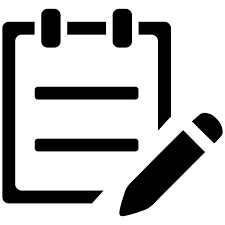 4.2 END-OF-UNIT QUIZUNIT 10 – RADIOACTIVITY AND NUCLEAR CHEMISTRYExplain why gamma rays are more penetrating than alpha and beta particles and explain how this makes them more dangerousWrite a nuclear equation to show the emission of:an alpha particle from bismuth-210a beta particle from sodium-24Carbon-14 has a half-life of 5730 years; estimate the age of a fossil which contains 12.5% of the carbon-14 content of living tissueUranium-235 can undergo fission to produce caesium-144 and rubidium-90; deduce the number of neutrons released and write a nuclear equation for the reactionDescribe how the sun obtains its energyDescribe how iodine-131 can be used to detect and treat thyroid cancerThey have no mass or charge so do not interact with other materials; as a result it is very difficult to protect oneself against them(i)    + ; (ii)    + 12.5% is three half-lives so age = 5730 x 3 = 17190 years   +  +  (1 neutron released)From nuclear fusion; the sun fuses hydrogen into helium; eg  +    + Detection: use iodine-131 as a tracer; it is absorbed by thyroid cancers, when absorbed the gamma radiation it emits can be detected, making it possible to identify and locate a tumour; if injected into the tumour it can release alpha radiation into the tumour which will help kill it